PROJETO DE RESOLUÇÃO NÚMERO                             /2020Altera a Resolução nº 453, de 14 de abril de 2020, de modo a incluir o Grande Expediente apenas para apreciação dos requerimentos que exijam deliberação do Plenário.Art. 1º A Resolução nº 453, de 14 de abril de 2020, passa a vigorar com a seguinte alteração:“Art. 2º .......................................................................................................................................................................................................................III – Grande Expediente.§ 1º Os demais atos do Pequeno Expediente estão temporariamente suspensos.§ 2º O Grande Expediente destinar-se-á apenas à apreciação dos requerimentos que exijam deliberação do Plenário.” (NR)Art. 2º Esta resolução entra em vigor na data de sua publicação.PALACETE “VEREADOR CARLOS ALBERTO MANÇO”, 16 de junho de 2020.______________________________	                                   ____________________________________________________________	                                   ____________________________________________________________	                                   ______________________________JUSTIFICATIVAPALACETE “VEREADOR CARLOS ALBERTO MANÇO”, 16 de junho de 2020.______________________________	                                   ____________________________________________________________	                                   ____________________________________________________________	                                   ______________________________JUSTIFICATIVA		Este projeto pretende, diante do cenário de pandemia que estamos vivendo, incluir medidas excepcionais e temporárias, que estão sendo aplicadas na realização das Sessões Ordinárias, onde a importância do encaminhamento de proposituras que são direcionadas ao Governo Federal e Estadual, serem apreciadas e votadas durante as sessões, não necessitando de uso da palavra do autor da mesma. 		Por essa razão, contamos com o apoio dos nobres Edis para a aprovação deste Projeto de Lei.Sala de Sessões Plínio de Carvalho, 17 de junho de 2020.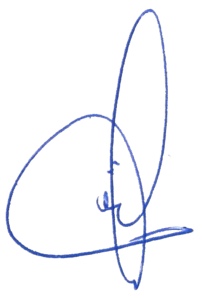 RAFAEL DE ANGELIVereador